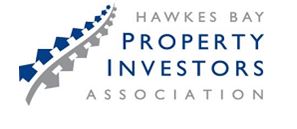 February MeetingWhen:  Monday 18th February, 2019.Venue: Taradale Town Hall, 8 Meeanee Road, Taradale.Time:   Doors open 6.30pm for a 7pm start.Speaker: Leilani DriessenTopic: Meet our Hawkes Bay based Landlord of the Year. Leilani will share with us her investing journey and what systems and processes she has in place that allowed her to win this prestigious award.Join us after the meeting for Networking and supperAdmission free to members and guests for one visit only. For any enquiries please email: hawkesbay@nzpif.org.nz or phone 027 858 7468(Don’t forget coffee on the first Saturday of the month at No 5 Café and Larder. 10am – 11am). 